บันทึกข้อความ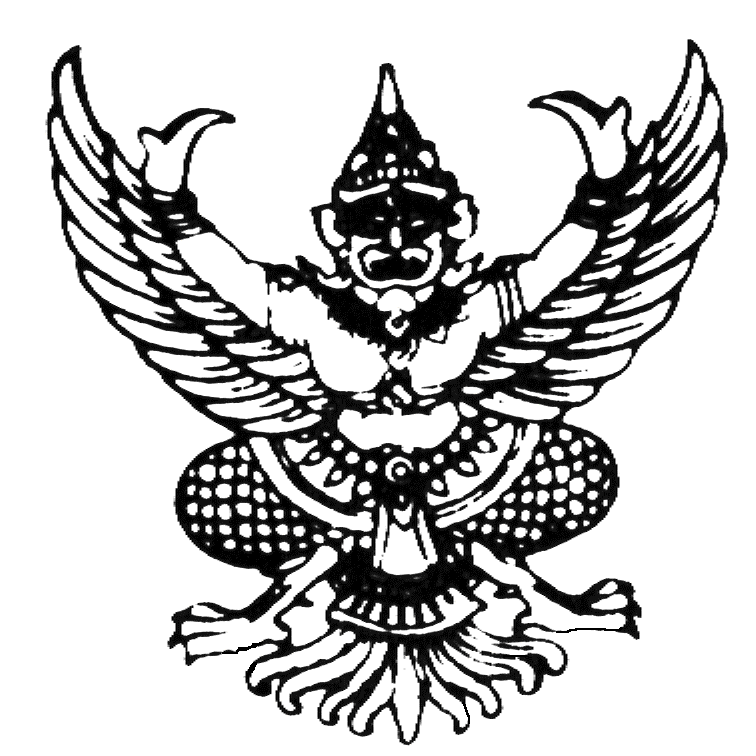 ส่วนราชการ…………………………………………………..……..…………ที่……………………………………………………วันที่ .…… เดือน ……..…….….…. พ.ศ. …………..เรื่อง  ขออนุญาตยกเลิกวันลาเรียน   อธิการบดีมหาวิทยาลัยราชภัฏพิบูลสงคราม		ข้าพเจ้า ........................………….........………...........ตำแหน่ง ................……......................สังกัดหน่วยงาน………………………… สำนักงานอธิการบดี    มหาวิทยาลัยราชภัฏพิบูลสงครามได้รับอนุญาตให้ลา..............................……….........................ตั้งแต่วันที่............/......................./………..........ถึงวันที่............/.........................../...................รวม...……….........วัน     นั้นเนื่องจาก.........................…………………..............................................................................................................................……..........................................................................................จึงขอยกเลิกวันลาจำนวน....................วัน    ตั้งแต่วันที่.........../...................../…….........ถึงวันที่.........../......................./.................		จึงเรียนมาเพื่อโปรดพิจารณาอนุญาตด้วย   จะขอบคุณยิ่ง						(ลงชื่อ)                        …..							(………………………………)						ตำแหน่ง…………………………………..๑.  ความเห็นหัวหน้างาน			               	๒. ความเห็นของผู้บังคับบัญชาระดับกอง     	.....................…………......................                   		................................................................                                                                    .................................................………..…....               	............................................................................(ลงชื่อ)..............................………..........       		(ลงชื่อ)..............................................................                     (.............................……............)	    		ผู้อำนวยการกอง.................................................                                                					    		วันที่............/.............................../......................(ลงชื่อ).................................…......…….....		                           ผู้ตรวจสอบ		    	 	๓. คำสั่ง  (ลงชื่อ)......………....................................  				    อนุญาต	        ไม่อนุญาต        ผู้อำนวยการกองบริหารงานบุคคล				................................................................  							 (ลงชื่อ).................................................................		           						ผู้อำนวยการสำนักงานอธิการบดี						หรือผู้ที่ได้รับมอบหมาย						            			วันที่ ............./................./............... 